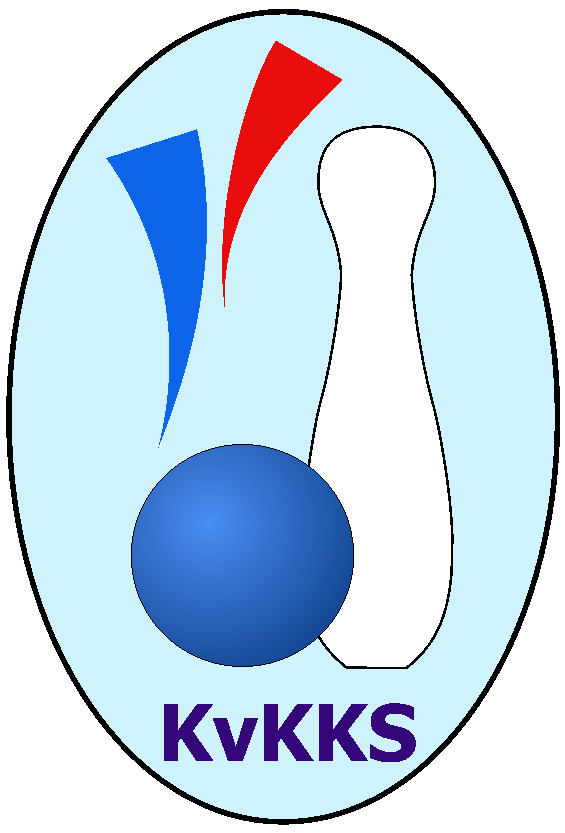 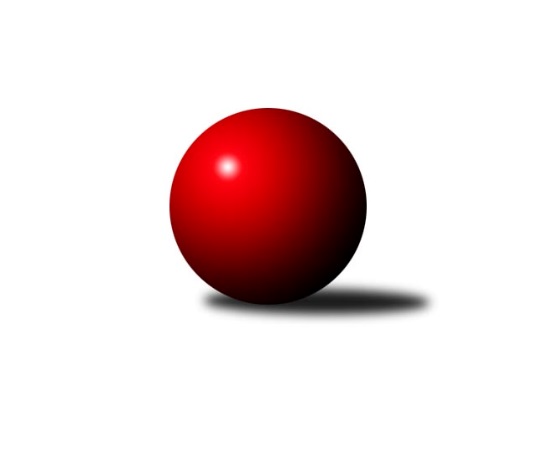 Č.8Ročník 2019/2020	9.11.2019Nejlepšího výkonu v tomto kole: 2812 dosáhlo družstvo: Loko Cheb A Západočeská divize 2019/2020Výsledky 8. kolaSouhrnný přehled výsledků:Loko Cheb A 	- Slovan K.Vary B	12:4	2812:2604		9.11.TJ Jáchymov	- Sokol Útvina	4:12	2531:2535		9.11.TJ Havlovice 	- TJ Dobřany A	12:4	2578:2545		9.11.TJ Baník Stříbro	- Kuž.Holýšov B	10:6	2669:2592		9.11.SKK Karlovy Vary A	- Kuž.Holýšov A	14:2	2677:2543		9.11.Kuželky Ji.Hazlov B	- Loko Cheb B 	12:4	2662:2579		9.11.Tabulka družstev:	1.	TJ Havlovice	8	5	0	3	80 : 48	2579	10	2.	Loko Cheb B	8	5	0	3	74 : 54	2545	10	3.	SKK Karlovy Vary A	8	5	0	3	72 : 56	2604	10	4.	Kuželky Ji.Hazlov B	8	4	2	2	72 : 56	2511	10	5.	TJ Baník Stříbro	8	5	0	3	63 : 65	2521	10	6.	Sokol Útvina	8	4	1	3	64 : 64	2563	9	7.	Kuž.Holýšov A	8	3	2	3	69 : 59	2527	8	8.	Kuž.Holýšov B	8	3	1	4	58 : 70	2600	7	9.	Loko Cheb A	8	3	1	4	58 : 70	2546	7	10.	TJ Jáchymov	8	3	0	5	56 : 72	2571	6	11.	TJ Dobřany A	8	2	1	5	58 : 70	2504	5	12.	Slovan K.Vary B	8	1	2	5	44 : 84	2549	4Podrobné výsledky kola:	 Loko Cheb A 	2812	12:4	2604	Slovan K.Vary B	Vladimír Krýsl	 	 213 	 197 		410 	 0:2 	 449 	 	215 	 234		Johannes Luster	Pavel Schubert	 	 242 	 223 		465 	 0:2 	 481 	 	244 	 237		František Průša	Jan Kubík	 	 213 	 276 		489 	 2:0 	 410 	 	216 	 194		Daniela Stašová	František Douša	 	 241 	 256 		497 	 2:0 	 409 	 	197 	 212		Andrea Ječmenová	Ladislav Lipták	 	 270 	 253 		523 	 2:0 	 439 	 	225 	 214		Petr Beseda	Jiří Nováček	 	 210 	 218 		428 	 2:0 	 416 	 	217 	 199		Tomáš Beck ml.rozhodčí: Ladislav Lipták Nejlepší výkon utkání: 523 - Ladislav Lipták	 TJ Jáchymov	2531	4:12	2535	Sokol Útvina	Ivana Nová	 	 206 	 201 		407 	 0:2 	 448 	 	235 	 213		Zdeněk Kříž st.	Martin Kuchař	 	 191 	 193 		384 	 0:2 	 385 	 	210 	 175		Jaroslav Dobiáš	Miroslav Vlček	 	 216 	 207 		423 	 2:0 	 390 	 	186 	 204		Stanislav Veselý	Dana Blaslová	 	 228 	 204 		432 	 0:2 	 448 	 	228 	 220		Vlastimil Hlavatý	Irena Živná	 	 239 	 214 		453 	 2:0 	 413 	 	195 	 218		Václav Kříž ml.	Jiří Šrek	 	 218 	 214 		432 	 0:2 	 451 	 	235 	 216		Jan Křížrozhodčí: Martin Kuchař Nejlepší výkon utkání: 453 - Irena Živná	 TJ Havlovice 	2578	12:4	2545	TJ Dobřany A	Vladimír Rygl	 	 207 	 228 		435 	 2:0 	 421 	 	210 	 211		Vojtěch Kořan	Petra Vařechová	 	 221 	 228 		449 	 2:0 	 426 	 	213 	 213		Michal Lohr	Pavel Pivoňka	 	 171 	 205 		376 	 0:2 	 436 	 	243 	 193		Marek Smetana	František Zůna	 	 222 	 209 		431 	 2:0 	 417 	 	224 	 193		Josef Dvořák	Tibor Palacký	 	 236 	 243 		479 	 2:0 	 423 	 	219 	 204		Petr Kučera	Miloš Černohorský	 	 216 	 192 		408 	 0:2 	 422 	 	215 	 207		Pavel Slouprozhodčí: Pavel Pivoňka Nejlepší výkon utkání: 479 - Tibor Palacký	 TJ Baník Stříbro	2669	10:6	2592	Kuž.Holýšov B	Vladimír Šraga	 	 216 	 214 		430 	 0:2 	 436 	 	207 	 229		Josef Vdovec	Jaroslav Harančík	 	 228 	 226 		454 	 2:0 	 434 	 	200 	 234		Bedřich Horka	Pavel Treppesch	 	 213 	 218 		431 	 0:2 	 448 	 	217 	 231		Michael Martínek	Jan Čech	 	 213 	 240 		453 	 2:0 	 378 	 	185 	 193		Vlastimil Kraus	Bernard Vraniak	 	 207 	 242 		449 	 2:0 	 440 	 	224 	 216		Tomáš Lukeš	Václav Loukotka	 	 206 	 246 		452 	 0:2 	 456 	 	231 	 225		Miroslav Martínekrozhodčí: Vladimír Šraga Nejlepší výkon utkání: 456 - Miroslav Martínek	 SKK Karlovy Vary A	2677	14:2	2543	Kuž.Holýšov A	Lubomír Martínek	 	 229 	 220 		449 	 0:2 	 451 	 	242 	 209		Jan Myslík	Jiří Hojsák	 	 204 	 212 		416 	 2:0 	 407 	 	189 	 218		Daniel Šeterle *1	Jiří Mitáček ml.	 	 206 	 219 		425 	 2:0 	 376 	 	175 	 201		Stanislav Šlajer	Petr Čolák	 	 233 	 219 		452 	 2:0 	 436 	 	212 	 224		Jakub Janouch	Jan Vank	 	 235 	 235 		470 	 2:0 	 466 	 	233 	 233		Jiří Šlajer	Josef Ženíšek	 	 237 	 228 		465 	 2:0 	 407 	 	183 	 224		Jan Laksarrozhodčí: Petr Čolák střídání: *1 od 51. hodu Milan LaksarNejlepší výkon utkání: 470 - Jan Vank	 Kuželky Ji.Hazlov B	2662	12:4	2579	Loko Cheb B 	Petr Haken	 	 233 	 238 		471 	 2:0 	 425 	 	226 	 199		Lenka Pivoňková	Kamil Bláha	 	 230 	 237 		467 	 2:0 	 420 	 	210 	 210		Eva Nováčková	Andrea Špačková	 	 221 	 192 		413 	 0:2 	 430 	 	203 	 227		Dagmar Rajlichová	Jana Komancová	 	 218 	 221 		439 	 2:0 	 416 	 	195 	 221		Hana Berkovcová	Michael Wittwar	 	 217 	 213 		430 	 0:2 	 451 	 	227 	 224		Petr Rajlich	Pavel Repčík	 	 224 	 218 		442 	 2:0 	 437 	 	207 	 230		Jiří Jarošrozhodčí: Pavel Repčík Nejlepší výkon utkání: 471 - Petr HakenPořadí jednotlivců:	jméno hráče	družstvo	celkem	plné	dorážka	chyby	poměr kuž.	Maximum	1.	Michael Martínek 	Kuž.Holýšov B	458.35	311.3	147.1	2.8	5/5	(521)	2.	Zdeněk Kříž  st.	Sokol Útvina	454.50	300.0	154.5	3.7	5/5	(494)	3.	Tibor Palacký 	TJ Havlovice 	452.56	306.1	146.5	3.4	4/4	(488)	4.	Jan Vank 	SKK Karlovy Vary A	451.10	300.4	150.7	2.6	3/3	(470)	5.	Petr Rajlich 	Loko Cheb B 	448.92	301.2	147.8	1.8	3/4	(464)	6.	Jan Kubík 	Loko Cheb A 	447.35	299.8	147.6	3.8	5/5	(489)	7.	Dagmar Rajlichová 	Loko Cheb B 	445.27	299.7	145.5	3.9	3/4	(472)	8.	Tomáš Lukeš 	Kuž.Holýšov B	444.35	305.8	138.6	6.4	5/5	(477)	9.	Jan Kříž 	Sokol Útvina	443.80	300.1	143.7	3.0	5/5	(473)	10.	Jiří Šrek 	TJ Jáchymov	440.70	302.7	138.1	4.0	5/5	(459)	11.	Petr Haken 	Kuželky Ji.Hazlov B	440.45	302.4	138.1	3.1	4/4	(481)	12.	Josef Ženíšek 	SKK Karlovy Vary A	440.07	304.3	135.8	5.0	3/3	(483)	13.	Pavel Sloup 	TJ Dobřany A	439.83	296.2	143.7	2.7	4/6	(488)	14.	Michael Wittwar 	Kuželky Ji.Hazlov B	439.20	302.3	137.0	4.0	4/4	(480)	15.	Johannes Luster 	Slovan K.Vary B	438.39	294.7	143.7	3.8	6/6	(466)	16.	Jakub Janouch 	Kuž.Holýšov A	438.15	300.3	137.9	5.7	5/5	(480)	17.	Lubomír Martínek 	SKK Karlovy Vary A	437.90	301.4	136.5	6.2	3/3	(467)	18.	Jiří Šlajer 	Kuž.Holýšov A	436.55	294.8	141.8	3.7	5/5	(502)	19.	Miloš Černohorský 	TJ Havlovice 	436.40	294.0	142.4	4.5	4/4	(455)	20.	Irena Živná 	TJ Jáchymov	435.80	288.3	147.5	4.0	5/5	(453)	21.	Zdeněk Hlavatý 	TJ Jáchymov	435.67	294.2	141.5	6.3	5/5	(463)	22.	Jaroslav Harančík 	TJ Baník Stříbro	435.40	298.6	136.8	4.1	4/4	(464)	23.	Václav Kříž  ml.	Sokol Útvina	435.27	299.7	135.5	4.3	5/5	(469)	24.	Tomáš Beck  ml.	Slovan K.Vary B	434.88	291.6	143.3	4.6	4/6	(468)	25.	Petr Čolák 	SKK Karlovy Vary A	434.20	291.8	142.4	4.0	3/3	(461)	26.	Andrea Strejcová 	TJ Havlovice 	433.78	291.8	142.0	3.2	3/4	(447)	27.	Jan Myslík 	Kuž.Holýšov A	432.83	304.7	128.2	7.8	4/5	(472)	28.	František Průša 	Slovan K.Vary B	432.56	292.6	139.9	5.3	6/6	(481)	29.	Jiří Mitáček  ml.	SKK Karlovy Vary A	430.17	290.8	139.3	4.7	3/3	(480)	30.	Miroslav Martínek 	Kuž.Holýšov B	430.00	293.7	136.3	5.8	5/5	(456)	31.	Bedřich Horka 	Kuž.Holýšov B	429.20	282.8	146.4	4.0	5/5	(467)	32.	Petr Beseda 	Slovan K.Vary B	428.87	299.6	129.3	7.9	5/6	(464)	33.	Jan Čech 	TJ Baník Stříbro	428.75	305.2	123.6	7.4	4/4	(491)	34.	Dana Blaslová 	TJ Jáchymov	428.50	292.5	136.1	7.8	5/5	(434)	35.	Lenka Pivoňková 	Loko Cheb B 	427.80	297.0	130.9	6.6	4/4	(502)	36.	Ivana Nová 	TJ Jáchymov	427.25	292.5	134.8	7.2	4/5	(458)	37.	Kamil Bláha 	Kuželky Ji.Hazlov B	426.35	296.8	129.6	8.1	4/4	(467)	38.	Josef Chrastil 	Loko Cheb A 	426.13	288.5	137.6	5.8	4/5	(457)	39.	Michal Lohr 	TJ Dobřany A	425.27	289.0	136.3	5.0	5/6	(436)	40.	Vladimír Rygl 	TJ Havlovice 	423.80	289.0	134.9	5.9	4/4	(443)	41.	Jiří Jaroš 	Loko Cheb B 	423.69	295.6	128.1	5.3	4/4	(465)	42.	Bernard Vraniak 	TJ Baník Stříbro	423.60	290.5	133.1	4.9	4/4	(458)	43.	Daniela Stašová 	Slovan K.Vary B	422.93	288.9	134.0	6.1	5/6	(457)	44.	Pavel Pivoňka 	TJ Havlovice 	422.85	301.9	121.0	6.5	4/4	(452)	45.	Pavel Schubert 	Loko Cheb A 	422.60	285.2	137.4	5.2	5/5	(483)	46.	Václav Loukotka 	TJ Baník Stříbro	422.60	291.6	131.1	5.3	4/4	(458)	47.	Vojtěch Kořan 	TJ Dobřany A	422.44	289.2	133.2	5.3	6/6	(465)	48.	Pavel Repčík 	Kuželky Ji.Hazlov B	420.27	297.3	123.0	6.3	3/4	(444)	49.	František Zůna 	TJ Havlovice 	419.55	299.9	119.7	8.7	4/4	(459)	50.	Josef Dvořák 	TJ Dobřany A	418.89	287.4	131.4	5.9	6/6	(439)	51.	Vlastimil Hlavatý 	Sokol Útvina	418.27	287.5	130.7	5.6	5/5	(448)	52.	Jana Komancová 	Kuželky Ji.Hazlov B	417.11	284.3	132.8	5.7	3/4	(439)	53.	Petr Ježek 	Kuž.Holýšov B	417.08	297.2	119.9	10.2	4/5	(468)	54.	Jan Laksar 	Kuž.Holýšov A	413.55	281.2	132.4	4.7	5/5	(453)	55.	Andrea Ječmenová 	Slovan K.Vary B	412.70	287.0	125.7	6.8	5/6	(418)	56.	Pavel Treppesch 	TJ Baník Stříbro	411.00	288.0	123.1	6.8	4/4	(447)	57.	Hana Berkovcová 	Loko Cheb B 	410.33	285.4	124.9	6.0	4/4	(444)	58.	Jiří Hojsák 	SKK Karlovy Vary A	409.53	276.3	133.2	8.4	3/3	(466)	59.	Stanislav Veselý 	Sokol Útvina	409.37	289.1	120.3	7.7	5/5	(451)	60.	Martin Kuchař 	TJ Jáchymov	408.20	288.5	119.8	9.5	5/5	(454)	61.	Eva Nováčková 	Loko Cheb B 	408.00	294.3	113.7	9.0	3/4	(420)	62.	Jaroslav Dobiáš 	Sokol Útvina	405.90	286.3	119.6	7.3	5/5	(448)	63.	Vladimír Krýsl 	Loko Cheb A 	405.60	285.2	120.4	8.7	5/5	(425)	64.	Marek Smetana 	TJ Dobřany A	401.50	281.6	119.9	7.1	6/6	(436)	65.	Vladimír Šraga 	TJ Baník Stříbro	399.85	276.8	123.1	8.2	4/4	(454)	66.	Andrea Špačková 	Kuželky Ji.Hazlov B	399.40	286.5	112.9	10.0	3/4	(433)	67.	Stanislav Šlajer 	Kuž.Holýšov A	391.65	277.2	114.5	9.6	5/5	(436)		Ladislav Lipták 	Loko Cheb A 	472.56	314.9	157.7	0.3	3/5	(523)		Miroslav Handšuh 	Slovan K.Vary B	461.00	319.0	142.0	2.0	1/6	(461)		Lukáš Jírovec 	TJ Havlovice 	453.00	302.0	151.0	3.0	1/4	(453)		František Douša 	Loko Cheb A 	451.50	299.4	152.1	4.1	3/5	(497)		Petra Vařechová 	TJ Havlovice 	449.00	293.0	156.0	1.0	1/4	(449)		Bohumil Jirka 	Kuž.Holýšov A	447.00	283.0	164.0	5.0	1/5	(447)		Jiří Nováček 	Loko Cheb A 	445.00	295.0	150.0	3.0	1/5	(470)		Josef Vdovec 	Kuž.Holýšov B	444.22	300.1	144.1	5.0	3/5	(476)		Pavel Boháč 	SKK Karlovy Vary A	428.67	284.3	144.3	5.3	1/3	(443)		Miroslav Pivoňka 	Loko Cheb B 	426.33	298.7	127.7	7.0	2/4	(455)		Milan Laksar 	Kuž.Holýšov A	426.33	292.3	134.0	6.1	3/5	(460)		Adolf Klepáček 	Loko Cheb B 	426.00	298.5	127.5	5.0	1/4	(431)		Martin Krištof 	TJ Dobřany A	425.00	283.0	142.0	7.0	1/6	(425)		Petr Kučera 	TJ Dobřany A	424.44	283.6	140.9	2.8	3/6	(479)		Miroslav Vlček 	TJ Jáchymov	423.00	301.0	122.0	5.0	1/5	(423)		Vlastimil Kraus 	Kuž.Holýšov B	417.56	290.9	126.7	3.8	3/5	(455)		Daniel Šeterle 	Kuž.Holýšov A	417.00	268.0	149.0	3.0	1/5	(417)		Jiří Kalista 	TJ Havlovice 	415.00	290.0	125.0	6.0	1/4	(415)		Pavel Feksa 	Loko Cheb B 	414.33	294.8	119.5	5.8	2/4	(439)		Martin Šlajer 	Kuž.Holýšov A	413.00	278.5	134.5	7.5	2/5	(425)		Luboš Špís 	TJ Dobřany A	404.67	290.3	114.3	6.0	3/6	(413)		Zdeněk Eichler 	Loko Cheb A 	403.00	275.0	128.0	7.0	1/5	(403)		Robert Žalud 	Slovan K.Vary B	401.67	285.0	116.7	10.0	3/6	(414)		Pavlína Stašová 	Slovan K.Vary B	401.00	278.0	123.0	6.0	1/6	(401)		Ladislav Martínek 	TJ Jáchymov	400.00	285.0	115.0	15.0	1/5	(400)		Pavel Benčík 	Kuželky Ji.Hazlov B	399.75	280.5	119.3	6.8	2/4	(455)		Jiří Rádl 	TJ Havlovice 	398.00	310.0	88.0	13.0	1/4	(398)		Marcel Toužimský 	Slovan K.Vary B	397.00	284.0	113.0	9.0	2/6	(412)		Marek Eisman 	TJ Dobřany A	392.00	267.0	125.0	7.0	1/6	(392)		Daniel Hussar 	Loko Cheb A 	386.50	274.0	112.5	8.5	2/5	(387)		Pavel Bránický 	Kuželky Ji.Hazlov B	378.00	280.0	98.0	13.0	1/4	(378)		Jiří Baloun 	TJ Dobřany A	376.00	265.0	111.0	10.0	1/6	(376)		Miroslav Budil 	Loko Cheb A 	372.00	263.0	109.0	12.0	1/5	(372)		Klára Perglerová 	Kuželky Ji.Hazlov B	371.00	265.0	106.0	10.0	1/4	(371)		Jan Adam 	Loko Cheb A 	329.00	269.0	60.0	20.0	1/5	(329)Sportovně technické informace:Starty náhradníků:registrační číslo	jméno a příjmení 	datum startu 	družstvo	číslo startu13858	Miroslav Vlček	09.11.2019	TJ Jáchymov	9x18105	Petra Vařechová	09.11.2019	TJ Havlovice 	1x19410	Jiří Nováček	09.11.2019	Loko Cheb A 	4x14740	Eva Nováčková	09.11.2019	Loko Cheb B 	3x
Hráči dopsaní na soupisku:registrační číslo	jméno a příjmení 	datum startu 	družstvo	Program dalšího kola:9. kolo16.11.2019	so	9:00	Sokol Útvina - Loko Cheb A 	16.11.2019	so	9:00	Kuž.Holýšov A - Kuželky Ji.Hazlov B	16.11.2019	so	9:00	Loko Cheb B  - TJ Jáchymov	16.11.2019	so	9:00	TJ Dobřany A - TJ Baník Stříbro	16.11.2019	so	10:00	Slovan K.Vary B - TJ Havlovice 	16.11.2019	so	14:00	Kuž.Holýšov B - SKK Karlovy Vary A	Nejlepší šestka kola - absolutněNejlepší šestka kola - absolutněNejlepší šestka kola - absolutněNejlepší šestka kola - absolutněNejlepší šestka kola - dle průměru kuželenNejlepší šestka kola - dle průměru kuželenNejlepší šestka kola - dle průměru kuželenNejlepší šestka kola - dle průměru kuželenNejlepší šestka kola - dle průměru kuželenPočetJménoNázev týmuVýkonPočetJménoNázev týmuPrůměr (%)Výkon4xLadislav LiptákLoko Cheb A5233xLadislav LiptákLoko Cheb A118.045234xFrantišek DoušaLoko Cheb A4972xFrantišek DoušaLoko Cheb A112.174971xJan KubíkLoko Cheb A4895xTibor PalackýHavlovice A111.984792xFrantišek PrůšaSlovan KV B4811xJan KubíkLoko Cheb A110.374894xTibor PalackýHavlovice A4792xFrantišek PrůšaSlovan KV B108.564812xPetr HakenKuž.Ji.Hazlov B4712xJan VankSKK K.Vary108.2470